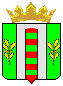 О праздновании Дня учителя 	Руководствуясь Федеральным законом от 06.10.2003 №131-ФЗ «Об общих принципах организации местного самоуправления в Российской Федерации» в связи  с отмечающимся  5 октября 2022 года Днём учителя Администрация Пограничного муниципального округа ПОСТАНОВЛЯЕТ: 1. Провести 05 октября 2022 года с 14-00 до 16-00 часов в  муниципальном бюджетном учреждении «Районный центр культуры и досуга Пограничного муниципального округа»   торжественное собрание, посвященное Дню учителя (далее - мероприятие).2. Установить предельную норму наполняемости помещения, в котором проводится  мероприятие,  в количестве  200 человек.3. Отделу  образования Администрации Пограничного муниципального округа (Панкова Н.Г.) обеспечить подготовку и проведение  мероприятия, а также обеспечить участие педагогических коллективов.4. Отделу по делам культуры, молодежной и социальной политике Администрации Пограничного муниципального округа (Мун Б.А.) оказать содействие в подготовке и проведении мероприятия.5. Рекомендовать:5.1. ОМВД России по Пограничному округу  (Душкин А.Г.) обеспечить охрану общественного порядка;5.2. КГБУЗ «Пограничная ЦРБ» (Анпилогова Н.Л.) предусмотреть оказание скорой медицинской помощи.6. Разместить настоящее постановление на официальном сайте Администрации Пограничного муниципального округа.7.  Контроль за выполнением  постановления возложить на советника главы Администрации Пограничного муниципального округа по социальной политике   В.А. Шарову.Глава Пограничногомуниципального округа                                                                            О.А. АлександровН. В. Шичкина8(42345) 21716К № 7-6  Администрация ПМР